Киля Богда Гавдович.Родился в 1925 году в Амурской области. Участвовал в боевых действиях с августа по сентябрь 1945 года на 1-ом Дальневосточном фронте, 218 арт. бригады. Командир метеоотделения, сержант, сержант. Награжден медалью «За победу над Японией».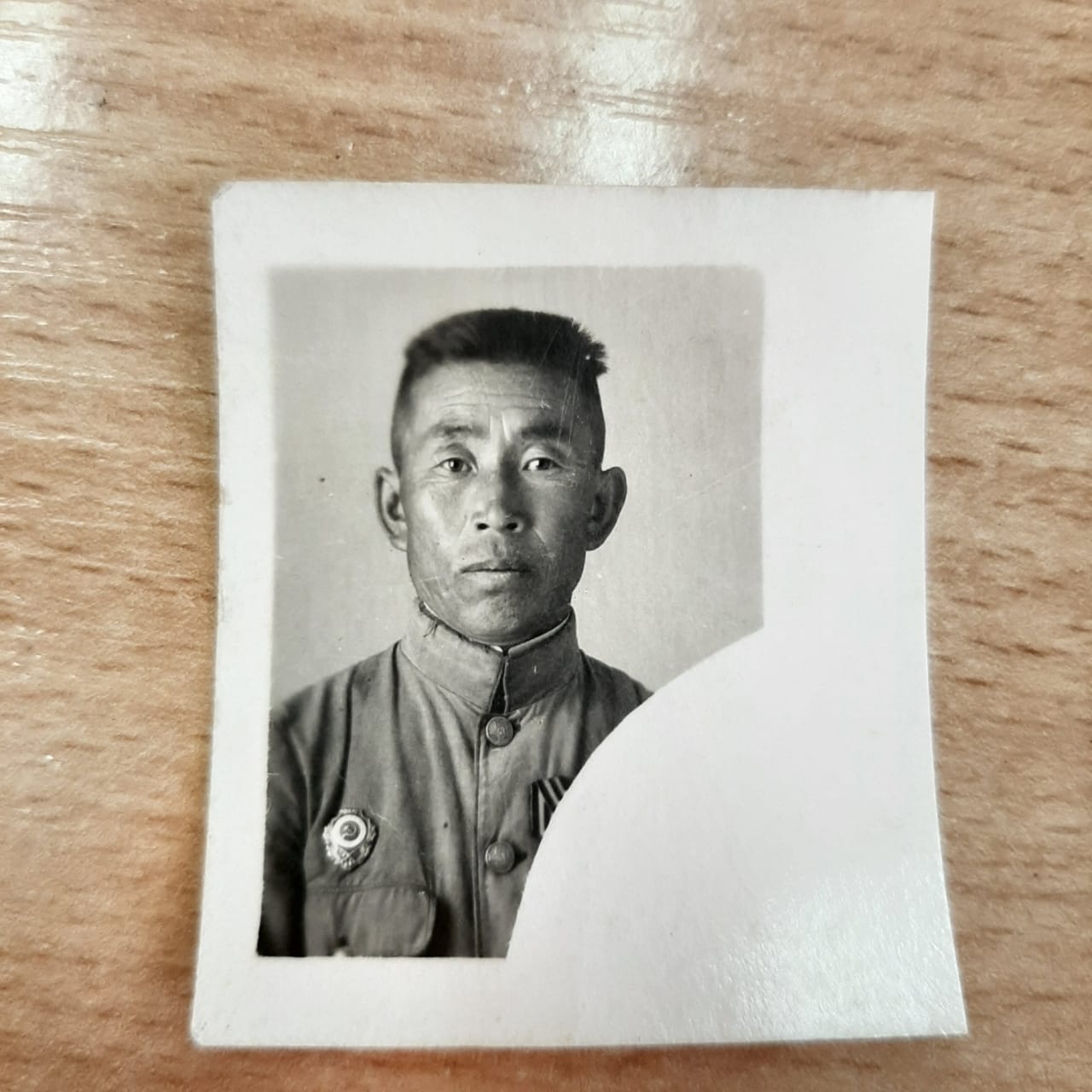 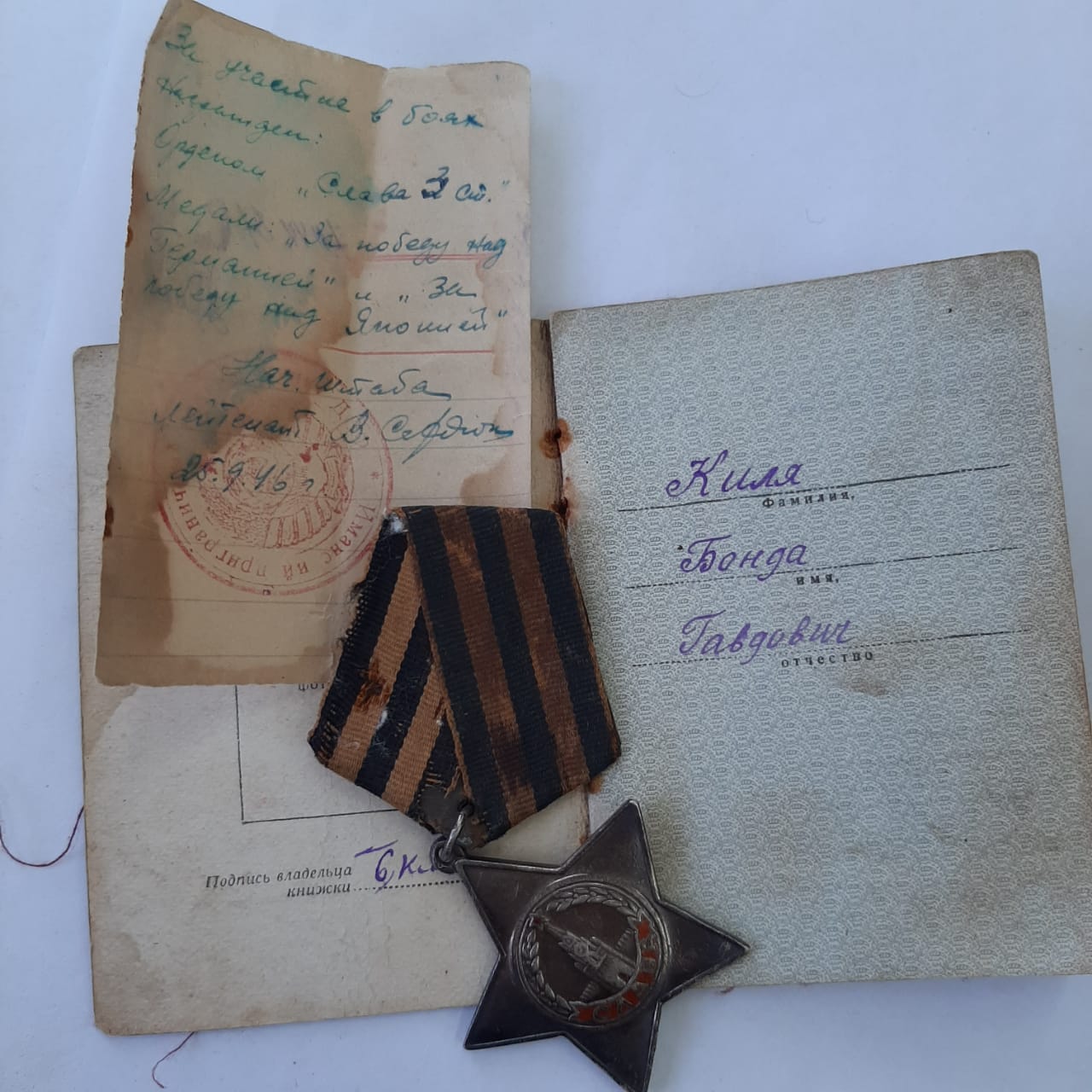 